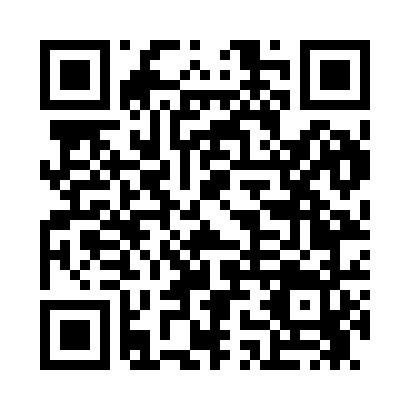 Prayer times for Earl, Colorado, USAMon 1 Jul 2024 - Wed 31 Jul 2024High Latitude Method: Angle Based RulePrayer Calculation Method: Islamic Society of North AmericaAsar Calculation Method: ShafiPrayer times provided by https://www.salahtimes.comDateDayFajrSunriseDhuhrAsrMaghribIsha1Mon4:105:411:014:548:229:522Tue4:115:411:014:548:229:523Wed4:125:421:024:548:219:514Thu4:125:421:024:548:219:515Fri4:135:431:024:548:219:506Sat4:145:431:024:558:219:507Sun4:145:441:024:558:209:508Mon4:155:441:024:558:209:499Tue4:165:451:024:558:209:4910Wed4:175:461:034:558:199:4811Thu4:185:461:034:558:199:4712Fri4:195:471:034:558:199:4713Sat4:205:481:034:558:189:4614Sun4:215:481:034:558:189:4515Mon4:215:491:034:558:179:4416Tue4:225:501:034:558:179:4417Wed4:235:501:034:558:169:4318Thu4:245:511:034:558:159:4219Fri4:255:521:044:558:159:4120Sat4:275:531:044:558:149:4021Sun4:285:531:044:558:139:3922Mon4:295:541:044:558:139:3823Tue4:305:551:044:558:129:3724Wed4:315:561:044:548:119:3625Thu4:325:561:044:548:109:3526Fri4:335:571:044:548:109:3427Sat4:345:581:044:548:099:3328Sun4:355:591:044:548:089:3129Mon4:366:001:044:538:079:3030Tue4:376:011:044:538:069:2931Wed4:396:011:034:538:059:28